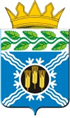 КЕМЕРОВСКАЯ ОБЛАСТЬ – КУЗБАССКРАПИВИНСКИЙ МУНИЦИПАЛЬНЫЙ ОКРУГАДМИНИСТРАЦИЯ КРАПИВИНСКОГО МУНИЦИПАЛЬНОГО ОКРУГАПОСТАНОВЛЕНИЕот «17» ноября 2022г. № 1753пгт. КрапивинскийО реализации программы «Бережливый Кузбасс» на 2022-2024 годы в деятельности органов местного самоуправления и подведомственных им организациях на территории Крапивинского муниципального округа	В целях реализации Стратегии социально-экономического развития Крапивинского муниципального округа до 2035 года, утвержденной Решением Совета народных депутатов Крапивинского муниципального района от 03.09.2018г. №129 «Об утверждении Стратегии социально-экономического развития Крапивинского муниципального района», повышения эффективности деятельности органов местного самоуправления Крапивинского муниципального округа и подведомственных им организаций: 1. Утвердить состав комиссии по внедрению практики «Бережливого производства» в органах местного самоуправления Крапивинского муниципального округа и подведомственных им организациях согласно приложению 1 к настоящему приложению.2. Утвердить положение о реализации бережливого управления в деятельности органов местного самоуправления Крапивинского муниципального округа и подведомственных им организациях согласно приложению 2 к настоящему постановлению. 3. Признать утратившим силу постановление администрации Крапивинского муниципального округа от 07.10.2020 № 1336 «О создании штаба по повышению результативности и эффективности деятельности органов местного самоуправления Крапивинского муниципального округа».4. Организационному отделу разместить настоящее постановление на официальном сайте администрации Крапивинского муниципального округа в информационно-телекоммуникационной сети «Интернет».5. Настоящее постановление вступает в силу с момента подписания.6. Контроль за исполнением настоящего постановления возложить на заместителя главы Крапивинского муниципального округа                   С.Н. Харламова.                     ГлаваКрапивинского муниципального округа 	                      Т.И. КлиминаИсп. Р.В. Бобровскаятел. 21101Приложение 1 к постановлениюадминистрации Крапивинского муниципального округаот ___________№ _____Состав комиссии по внедрению практики «Бережливого производства» в органах местного самоуправления Крапивинского муниципального округа и подведомственных им организацияхПриложение 2 к постановлениюадминистрации Крапивинского муниципального округаот ___________№ _____Положение о реализации бережливого управления в деятельности органов местного самоуправления Крапивинского муниципального округа и подведомственных им организациях1. Общие положения1.1. Настоящее Положение разработано в соответствии со Стратегией социально-экономического развития Крапивинского муниципального округа до 2035 года, утвержденной Решением Совета народных депутатов Крапивинского муниципального района от 03.09.2018г. №129 (далее стратегия), постановлением Правительства Кемеровской области – Кузбасса от 03.08.2022 №510 «О программе «Бережливый Кузбасс» на 2022-2024 годы.2. Цель, задачи и принципы внедрениятехнологий бережливого производства2.1. Целью внедрения технологий бережливого производства в деятельность администрации Крапивинского муниципального округа и подведомственных ей организациях является повышение эффективности и качества их работы.2.2. Задачи внедрения технологий бережливого производства в деятельность администрации Крапивинского муниципального округа и подведомственных ей организациях:- формирование у сотрудников бережливой культуры, направленной на повышение производительности труда и устранение потерь в рабочих процессах;- последовательное внедрение бережливых технологий и инструментов бережливого управления в деятельность администрации Крапивинского муниципального округа и подведомственных ей организациях;- обучение сотрудников инструментам бережливого управления;- создание мотивации сотрудников для вовлечения их в проекты по улучшению качества работы;2.3. Принципы бережливого производства:- стратегическая направленность – внедрение технологий бережливого производства является осознанным выбором руководства, который основывается на стратегических целях совершенствования деятельности;- ориентация на создание ценности для граждан, позволяющая руководителям правильно организовывать профессиональную деятельность сотрудников;- постоянное улучшение – непрерывное совершенствование всех процессов деятельности;- сокращение потерь – деятельность сотрудников по выявлению и устранению потерь в рабочих процессах;- визуализация и прозрачность – управление процессами, при которых все участники процесса могут проследить весь процесс создания и ценности и имеют необходимую информацию о нем;- обеспечение технической, экономической, социальной и других видов безопасности;- построение культуры внутри коллектива, основанной на уважении к сотруднику, его достоинству, компетентности, ответственности, творчеству, позволяющей каждому сотруднику вносить свой вклад в достижение целей;- принятие решений, основанных на достоверной информации, полученной с использованием инструментов бережливого производства;- стандартизированная работа с обязательным использованием положений, стандартов, регламентов, инструкций и других документов, которые постоянно актуализируются в соответствии с ориентиром на непрерывное совершенствование процессов.3. Организационная структура управления бережливым производством	В структуру управления бережливым производством входят:- заместители главы Крапивинского муниципального округа, ответственные за внедрение технологий бережливого производства в деятельность администрации Крапивинского муниципального округа и подведомственных им учреждениях;- руководители подведомственных организаций, непосредственно реализующих проекты.4. Порядок внедрения технологий бережливого производстваВнедрение технологий бережливого производства осуществляется в следующих фазах:-	открытие проекта;- картирование текущего состояния;- выявление проблем;- диагностика и определение текущего состояния;- разработка плана мероприятий по улучшению;- защита плана мероприятий;- внедрение улучшений;- мониторинг результата;- закрытие проекта;- мониторинг стабильности.4.1. Фаза открытие проекта включает в себя следующие этапы:- определение проблемы и выбор направления проекта (процесса);- создание рабочей группы;- проведение обучения рабочей группы методике реализации проекта;- разработка паспорта проекта;- организация проектной комнаты;- проведение совещания по открытию проекта.4.2. Фаза диагностики и определения целевого состояния включает в себя следующие этапы:- определение текущего состояния;- проведения хронометража процесса.4.3. Фазы: картирование текущего состояния, выявление проблем, диагностика и определение текущего состояния включает в себя следующие этапы:- проведение хронометража;- выявление проблемных вопросов;- составление карты текущего состояния процесса.4.4. Фазы: разработка плана мероприятий по улучшению, защита плана мероприятий и внедрение улучшений подразумевает:- согласование предложений по улучшению с руководителями проектов;-   составление плана мероприятий по внедрению улучшений.4.5. Мониторинг результата, закрытие проекта и мониторинг стабильности заключается:- в анализе достижения целей;-  разработке соответствующего стандарта работы;- составлении карты целевого состояния процесса;- тиражирование процесса.Внедрение технологий бережливого производства в деятельности органов местного самоуправления Крапивинского муниципального округа, возглавляемый заместителем главы администрации Крапивинского муниципального округа может осуществляться силами сотрудников или с привлечением в установленном порядке соответствующих организаций.5. Организационно-методическое сопровождение, мониторинг и контроль внедрения технологий бережливого производстваОрганизационно-методическое сопровождение внедрения технологий бережливого производства обеспечивает АНО «Центр компетенций Кузбасса»:- доведение методических рекомендаций по внедрению технологий бережливого производства, ведению проектов, иных типовых документов, необходимых для реализации проектов;- организации разработки проекта (при необходимости);- организации обучения сотрудников методике реализации проектов по улучшениям;- оценке уровня внедрения технологий бережливого производства в деятельность органов МСУ.Мониторинг реализации мероприятий по внедрению технологий   бережливого производства в соответствующих сферах деятельности проводится ежеквартально.Отчет о результатах внедрения технологий бережливого производства ежеквартально предоставляются отделом экономического развития администрации Крапивинского муниципального округа в АНО «Центр компетенций Кузбасса».Харламов Сергей Николаевич- заместитель главы Крапивинского муниципального округа, руководитель комиссии Бобровская Раиса ВладимировнаЧлены комиссии:- начальник отдела экономического развития администрации Крапивинского муниципального округа, секретарь комиссииАрнольд Наталья Фридриховна- первый заместитель главы Крапивинского муниципального округаОстапенко Зинаида Викторовна- заместитель главы Крапивинского муниципального округаРеванченко Андрей Александрович- заместитель главы Крапивинского муниципального округа Слонов Евгений Александрович- заместитель главы Крапивинского муниципального округаСтоянова Ольга Васильевна- заместитель главы Крапивинского муниципального округа – начальник финансового управления